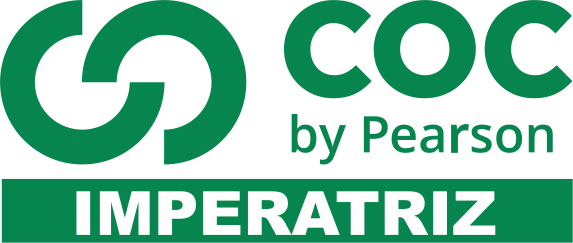 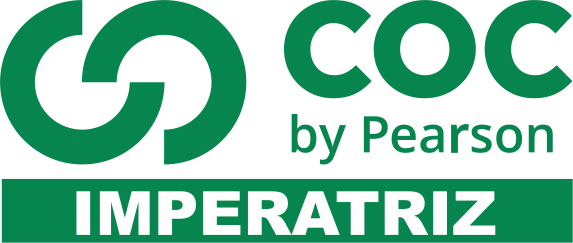 1) Comente sobre a industria da seca na região Nordeste.2) O que é o projeto de transposição do Rio São Francisco.3) Quais os fatores positivos e negativos em relação a transposição do rio São Francisco.4) Cite os principais impactos antropicos que ocorrem no bioma Caatinga.5) Explique os processos que ocasionam a Salinização.6) Utilizando o processo histórico de ocupação do território brasileiro, cite as principais atividades econômicas responsáveis pela devastação da Mata Atlântica.7) Cite os impactos ambientais resultantes da ocupação dos cerrados pela agropecuária.8) Explique como ocorre a Arenização.9) Explique sobre a desertificação e comente sobre os fatores antropicos  que ajudam a intensificar esse problema.10) Qual a principal consequência ambiental dos garimpos na Amazônia?11) Considerando os custos e a importância da preservação dos recursos hídricos, uma indústria decidiu purificar parte da água que consome para reutilizá- la no processo industrial. De uma perspectiva econômica e ambiental, a iniciativa é importante porque esse processoa) Permite que toda água seja devolvida limpa aos mananciais.b) Diminui a quantidade de água adquirida e comprometida pelo uso industrial.c) Reduz o prejuízo ambiental, aumentando o consumo de água.d) Torna menor a evaporação da água e mantém o ciclo hidrológico inalterado.12) Todos os dias, o lixo é produzido em todas as cidades. Existem formas mais adequadas para o encaminhamento desses resíduos. Isso trará benefício econômico e ambiental. Por exemplo, restos de alimentos, lixo hospitalar (de clínicas médicas e odontológicas) e resíduos sólidos (vidros, plásticos, papéis, metais) devem ser encaminhados, respectivamente, para:a) usina de compostagem, aterro sanitário e reciclagem.b) biodigestor, lixão e usina de compostagem.c) usina de compostagem, incineração e reciclagem.13) Com relação ao projeto de transposição do rio São Francisco. Marque a alternativa que melhor corresponde ao efeitos positivos dessa obra.a) Regiões semiáridas seriam beneficiadas pelo processo de transposição, ajudando varias famílias do interior do sertão.b) A região amazônica seria a maior beneficiada, pois receberia águas do rio são Francisco em suas bacias hidrográficas.c) o processo de assoreamento e retirada da mata ciliar dos rios ocorreria em maior intensidade, favorecendo assim as populações do sertão.d) O uso indiscriminado da água e os reservatórios ou açudes, tornaria o uso da água um possível gerador de conflitos pelas águas do rio São Francisco.14) O Governo Federal brasileiro executa, sob responsabilidade do Ministério da Integração Nacional, o "Projeto de Integração do Rio São Francisco com Bacias Hidrográficas do Nordeste Setentrional". Esse projeto objetiva a transposição de parte das águas do Rio São Francisco por meio da construção de dois canais com 700 quilômetros de extensão total, os quais viabilizarão o aumento da oferta de recursos hídricos em áreas semiáridas dos estados de Pernambuco, Paraíba, Rio Grande do Norte e Ceará. Sobre o assunto, assinale a alternativa correta.
a) A realidade hídrica, principalmente nos aspectos à oferta e uso das águas, é tema que, historicamente, não tem integrado o debate sobre o semiárido nordestino.
b) A transposição das águas do Rio São Francisco não é vista como solução para resolver o problema do abastecimento das cidades. c) O São Francisco é um rio inteiramente localizado no Nordeste semiárido, com nascente no estado da Bahia e foz no litoral de Pernambuco. d) A escassez de água no Nordeste brasileiro pode ser atribuída a características geoambientais específicas dessa região e, também, de falhas na gestão dos recursos hídricos por parte do poder público.15) As queimadas que ocorrem no sertão brasileiro estão associadas principalmente a/o:a) Retirada de lenha / carvão vegetalb) Práticas de monoculturas intensivas no sertãob) Adoção de pecuária com elevado emprego de tecnologiasd) Exportação de madeira para os países europeus.16) Sobre a caatinga, analise as afirmativas.I. Bioma que apresenta chuvas irregulares, secas prolongadas e temperaturas elevadas.II. Bioma que apresenta plantas denominadas xerófitas.III. Maior bioma brasileiro.IV. Apresenta plantas adaptadas a ambientes úmidos e quentes.Estão corretas apenas as afirmativasa) I e II.b) I e III.c) II e III.d) III e IV.17) A transposição de rios é realizada desde a Antiguidade, porém tem se intensificado hoje em dia em razão da falta de água para a população e para os animais. Apesar de a ideia parecer simples e justificável, os danos ambientais causados pela transferência de água de uma região para outra são imensos.Dentre os impactos ambientais mais significativos, podemos assinalar como NÃO IMPACTO:a) Desmatamentob) Endogamia de Especiec) Aumento da Vazão do Riod) Salinização18)  A extração de madeira, especialmente do pau-brasil, os ciclos do açúcar e café e o desmatamento para instalação de indústrias são eventos de nossa história que contribuíram para a degradação desse bioma.O texto refere-se ao biomaa) Mata Atlântica.b) Caatinga.c) Cerrado.d) Pantanal.19) Explique como ocorre os fenômenos das ilhas de calor.20) Cite os principais problemas urbanos de sua cidade e cite os fatores que ocasionaram?21) Quais as consequências da Lixiviação para os solos?22) Como ocorre o Assoreamento nos rios?23) As queimadas são um problema ambiental grave enfrentado em nosso país. Analise as alternativas e marque aquela que não indica uma consequência das queimadas:a) Morte dos micro-organismos que vivem no solo.b) Aumento da poluição atmosférica.c) Diminuição dos nutrientes do solo.d) Redução do aquecimento global.24) O lixo urbano é responsável por vários impactos ambientais. Mesmo este não sendo um problema exclusivo das grandes cidades, é nelas que ele se torna um grande desafio para as administrações públicas. Sobre as formas de recolhimento e contaminação do lixo urbano é correto afirmar:Observe as alternativas e assinale a opção de acordo com as respostas.1. Os lixões e aterros sanitários, normalmente, são localizados na periferia, e recebem lixo das cidades. É frequente, porém, pessoas usarem os terrenos abandonados ou da própria rua para esse fim.2. Os aterros sanitários são locais onde o lixo fica a céu aberto, em zonas de áreas centrais, afastado dos rios e da periferia.3. Além do mau cheiro, da poluição visual e da presença de ratos e insetos, os aterros e os lixões trazem outras consequências para as áreas onde estão situados. O chorume e os resíduos sólidos do lixo afetam a saúde da população do entorno, geralmente formada por pessoas de baixa renda.4. A decomposição da matéria orgânica do lixo produz um resíduo fétido e ácido que evapora e não polui os solos e as águas. 
a) Quando as alternativas 1, 2 e 3 estiverem corretas  b) Quando as alternativas 1 e 3 estiverem corretasc) Quando as alternativas 2 e 4 estiverem corretasd) Quando somente a alternativa 4 estiver correta  25) O lixo é um dos problemas ambientais mais preocupantes no âmbito das cidades, não só brasileiras, mas de todo o mundo. Por outro lado, gera emprego e renda. Sobre essa questão, assinale a opção correta.a) A produção de lixo cresce na razão do crescimento da cidade, no entanto o lixo gerado não é considerado um problema de ordem ambiental.b) A participação do lixo produzido é menor nos bairros de baixo poder aquisitivo e maior nos bairros de classe média alta. Isso decorre das diferenças na qualidade de nutrição entre os estratos populacionais.c) O Brasil figura entre os países do mundo que mais reciclam latas de alumínio e papelão. Esse resultado decorre da conscientização da população e da implantação obrigatória de programas de coleta de lixo seletiva nas principais cidades brasileiras.d) O lixo representa uma fonte de trabalho e renda para uma população cada vez mais numerosa, sobretudo nos grandes centros urbanos do Brasil. Assim, muitas pessoas retiram do lixo coletado nas ruas e nos lixões a principal fonte de sua sobrevivência.